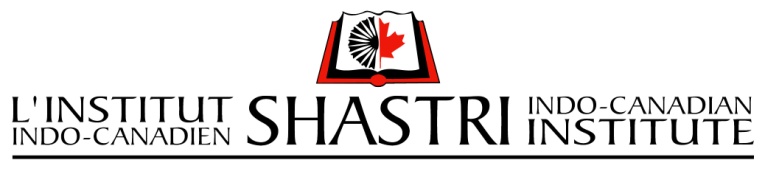 APPLICATION FORM SHASTRI RESEARCH STUDENT FELLOWSHIP FOR STUDENTS 2016-2017APPLICATION FORM SHASTRI RESEARCH STUDENT FELLOWSHIP FOR STUDENTS 2016-2017APPLICATION FORM SHASTRI RESEARCH STUDENT FELLOWSHIP FOR STUDENTS 2016-2017APPLICATION FORM SHASTRI RESEARCH STUDENT FELLOWSHIP FOR STUDENTS 2016-2017APPLICATION FORM SHASTRI RESEARCH STUDENT FELLOWSHIP FOR STUDENTS 2016-2017APPLICATION FORM SHASTRI RESEARCH STUDENT FELLOWSHIP FOR STUDENTS 2016-2017APPLICATION FORM SHASTRI RESEARCH STUDENT FELLOWSHIP FOR STUDENTS 2016-2017APPLICATION FORM SHASTRI RESEARCH STUDENT FELLOWSHIP FOR STUDENTS 2016-2017APPLICATION FORM SHASTRI RESEARCH STUDENT FELLOWSHIP FOR STUDENTS 2016-2017APPLICATION FORM SHASTRI RESEARCH STUDENT FELLOWSHIP FOR STUDENTS 2016-2017APPLICATION FORM SHASTRI RESEARCH STUDENT FELLOWSHIP FOR STUDENTS 2016-2017APPLICATION FORM SHASTRI RESEARCH STUDENT FELLOWSHIP FOR STUDENTS 2016-2017APPLICATION FORM SHASTRI RESEARCH STUDENT FELLOWSHIP FOR STUDENTS 2016-2017APPLICATION FORM SHASTRI RESEARCH STUDENT FELLOWSHIP FOR STUDENTS 2016-2017APPLICATION FORM SHASTRI RESEARCH STUDENT FELLOWSHIP FOR STUDENTS 2016-2017APPLICATION FORM SHASTRI RESEARCH STUDENT FELLOWSHIP FOR STUDENTS 2016-2017APPLICATION FORM SHASTRI RESEARCH STUDENT FELLOWSHIP FOR STUDENTS 2016-2017APPLICATION FORM SHASTRI RESEARCH STUDENT FELLOWSHIP FOR STUDENTS 2016-2017APPLICATION FORM SHASTRI RESEARCH STUDENT FELLOWSHIP FOR STUDENTS 2016-2017APPLICATION FORM SHASTRI RESEARCH STUDENT FELLOWSHIP FOR STUDENTS 2016-2017APPLICATION FORM SHASTRI RESEARCH STUDENT FELLOWSHIP FOR STUDENTS 2016-2017APPLICATION FORM SHASTRI RESEARCH STUDENT FELLOWSHIP FOR STUDENTS 2016-2017APPLICATION FORM SHASTRI RESEARCH STUDENT FELLOWSHIP FOR STUDENTS 2016-2017APPLICATION FORM SHASTRI RESEARCH STUDENT FELLOWSHIP FOR STUDENTS 2016-2017APPLICATION FORM SHASTRI RESEARCH STUDENT FELLOWSHIP FOR STUDENTS 2016-20171.1.Last NameLast NameLast NameLast NameLast NameLast NameLast NameLast NameLast NameLast NameFirst nameFirst nameFirst nameFirst nameFirst nameFirst nameFirst nameFirst nameFirst nameGender: F         M  Gender: F         M  Gender: F         M  Gender: F         M  TitleTitleTitleTitleTitleTitleTitleTitleTitleTitleTitleTitleDate of Birth:Date of Birth:Date of Birth:Date of Birth:Date of Birth:TitleTitleTitleTitleTitleTitleTitleTitleTitleTitleTitleTitleDayDayDayDayMonthMonthMonthYear2.2.Mailing Address:	Mailing Address:	Mailing Address:	Mailing Address:	Mailing Address:	Mailing Address:	Mailing Address:	Mailing Address:	Mailing Address:	Mailing Address:	Mailing Address:	Mailing Address:	Mailing Address:	Mailing Address:	Mailing Address:	Mailing Address:	Mailing Address:	Mailing Address:	Mailing Address:	Mailing Address:	Mailing Address:	Mailing Address:	Mailing Address:	Correspondence:Correspondence:Correspondence:Correspondence:Correspondence:Correspondence:Correspondence:Correspondence:Correspondence:Permanent: Permanent: Permanent: Permanent: Permanent: Permanent: Permanent: Permanent: Permanent: Permanent: Educational Institution:Educational Institution:Educational Institution:Educational Institution:Educational Institution:Educational Institution:Telephone:                                Telephone:                                Telephone:                                Telephone:                                Telephone:                                Telephone:                                Telephone:                                Telephone:                                Telephone:                                Telephone:                                Telephone:                                Telephone:                                Telephone:                                Telephone:                                Telephone:                                Telephone:                                Telephone:                                Telephone:                                Telephone:                                Telephone:                                Telephone:                                Telephone:                                Telephone:                                Telephone:                                Telephone:                                Mobile:Mobile:Mobile:Mobile:Mobile:Mobile:Mobile:Mobile:Mobile:Mobile:Mobile:Mobile:Mobile:Mobile:Mobile:Mobile:Mobile:Mobile:Mobile:Mobile:Mobile:Mobile:Mobile:Mobile:Mobile:E-mail E-mail E-mail E-mail E-mail E-mail E-mail E-mail E-mail E-mail :E-mail :E-mail :E-mail :E-mail :E-mail :E-mail :E-mail :E-mail :E-mail :E-mail :E-mail :E-mail :E-mail :E-mail :E-mail :Communications about an award should be sent to:  Correspondence Address         Educational Institution    Communications about an award should be sent to:  Correspondence Address         Educational Institution    Communications about an award should be sent to:  Correspondence Address         Educational Institution    Communications about an award should be sent to:  Correspondence Address         Educational Institution    Communications about an award should be sent to:  Correspondence Address         Educational Institution    Communications about an award should be sent to:  Correspondence Address         Educational Institution    Communications about an award should be sent to:  Correspondence Address         Educational Institution    Communications about an award should be sent to:  Correspondence Address         Educational Institution    Communications about an award should be sent to:  Correspondence Address         Educational Institution    Communications about an award should be sent to:  Correspondence Address         Educational Institution    Communications about an award should be sent to:  Correspondence Address         Educational Institution    Communications about an award should be sent to:  Correspondence Address         Educational Institution    Communications about an award should be sent to:  Correspondence Address         Educational Institution    Communications about an award should be sent to:  Correspondence Address         Educational Institution    Communications about an award should be sent to:  Correspondence Address         Educational Institution    Communications about an award should be sent to:  Correspondence Address         Educational Institution    Communications about an award should be sent to:  Correspondence Address         Educational Institution    Communications about an award should be sent to:  Correspondence Address         Educational Institution    Communications about an award should be sent to:  Correspondence Address         Educational Institution    Communications about an award should be sent to:  Correspondence Address         Educational Institution    Communications about an award should be sent to:  Correspondence Address         Educational Institution    Communications about an award should be sent to:  Correspondence Address         Educational Institution    Communications about an award should be sent to:  Correspondence Address         Educational Institution    Communications about an award should be sent to:  Correspondence Address         Educational Institution    Communications about an award should be sent to:  Correspondence Address         Educational Institution    3.3.3.3.Please tick the application level:      Bachelor        Masters       M.PhilPlease tick the application level:      Bachelor        Masters       M.PhilPlease tick the application level:      Bachelor        Masters       M.PhilPlease tick the application level:      Bachelor        Masters       M.PhilPlease tick the application level:      Bachelor        Masters       M.PhilPlease tick the application level:      Bachelor        Masters       M.PhilPlease tick the application level:      Bachelor        Masters       M.PhilPlease tick the application level:      Bachelor        Masters       M.PhilPlease tick the application level:      Bachelor        Masters       M.PhilPlease tick the application level:      Bachelor        Masters       M.PhilPlease tick the application level:      Bachelor        Masters       M.PhilPlease tick the application level:      Bachelor        Masters       M.PhilPlease tick the application level:      Bachelor        Masters       M.PhilPlease tick the application level:      Bachelor        Masters       M.PhilPlease tick the application level:      Bachelor        Masters       M.PhilPlease tick the application level:      Bachelor        Masters       M.PhilPlease tick the application level:      Bachelor        Masters       M.PhilPlease tick the application level:      Bachelor        Masters       M.PhilPlease tick the application level:      Bachelor        Masters       M.PhilPlease tick the application level:      Bachelor        Masters       M.PhilPlease tick the application level:      Bachelor        Masters       M.Phil4. 4. 4. 4. Title of the Course/ Internship/ Project/ Module Course (Please provide a title that clearly describes your proposed fellowship project):Title of the Course/ Internship/ Project/ Module Course (Please provide a title that clearly describes your proposed fellowship project):Title of the Course/ Internship/ Project/ Module Course (Please provide a title that clearly describes your proposed fellowship project):Title of the Course/ Internship/ Project/ Module Course (Please provide a title that clearly describes your proposed fellowship project):Title of the Course/ Internship/ Project/ Module Course (Please provide a title that clearly describes your proposed fellowship project):Title of the Course/ Internship/ Project/ Module Course (Please provide a title that clearly describes your proposed fellowship project):Title of the Course/ Internship/ Project/ Module Course (Please provide a title that clearly describes your proposed fellowship project):Title of the Course/ Internship/ Project/ Module Course (Please provide a title that clearly describes your proposed fellowship project):Title of the Course/ Internship/ Project/ Module Course (Please provide a title that clearly describes your proposed fellowship project):Title of the Course/ Internship/ Project/ Module Course (Please provide a title that clearly describes your proposed fellowship project):Title of the Course/ Internship/ Project/ Module Course (Please provide a title that clearly describes your proposed fellowship project):Title of the Course/ Internship/ Project/ Module Course (Please provide a title that clearly describes your proposed fellowship project):Title of the Course/ Internship/ Project/ Module Course (Please provide a title that clearly describes your proposed fellowship project):Title of the Course/ Internship/ Project/ Module Course (Please provide a title that clearly describes your proposed fellowship project):Title of the Course/ Internship/ Project/ Module Course (Please provide a title that clearly describes your proposed fellowship project):Title of the Course/ Internship/ Project/ Module Course (Please provide a title that clearly describes your proposed fellowship project):Title of the Course/ Internship/ Project/ Module Course (Please provide a title that clearly describes your proposed fellowship project):Title of the Course/ Internship/ Project/ Module Course (Please provide a title that clearly describes your proposed fellowship project):Title of the Course/ Internship/ Project/ Module Course (Please provide a title that clearly describes your proposed fellowship project):Title of the Course/ Internship/ Project/ Module Course (Please provide a title that clearly describes your proposed fellowship project):Title of the Course/ Internship/ Project/ Module Course (Please provide a title that clearly describes your proposed fellowship project):5.5.5.5.Proposed institution/university for affiliation (in order of preference) with details of the contact person:Proposed institution/university for affiliation (in order of preference) with details of the contact person:Proposed institution/university for affiliation (in order of preference) with details of the contact person:Proposed institution/university for affiliation (in order of preference) with details of the contact person:Proposed institution/university for affiliation (in order of preference) with details of the contact person:Proposed institution/university for affiliation (in order of preference) with details of the contact person:Proposed institution/university for affiliation (in order of preference) with details of the contact person:Proposed institution/university for affiliation (in order of preference) with details of the contact person:Proposed institution/university for affiliation (in order of preference) with details of the contact person:Proposed institution/university for affiliation (in order of preference) with details of the contact person:Proposed institution/university for affiliation (in order of preference) with details of the contact person:Proposed institution/university for affiliation (in order of preference) with details of the contact person:Proposed institution/university for affiliation (in order of preference) with details of the contact person:Proposed institution/university for affiliation (in order of preference) with details of the contact person:Proposed institution/university for affiliation (in order of preference) with details of the contact person:Proposed institution/university for affiliation (in order of preference) with details of the contact person:Proposed institution/university for affiliation (in order of preference) with details of the contact person:Proposed institution/university for affiliation (in order of preference) with details of the contact person:Proposed institution/university for affiliation (in order of preference) with details of the contact person:Proposed institution/university for affiliation (in order of preference) with details of the contact person:Proposed institution/university for affiliation (in order of preference) with details of the contact person:aaaaaaaaaabbbbbbbbccccccc6.6.Anticipated dates of departure and return (if awarded):  Anticipated dates of departure and return (if awarded):  Anticipated dates of departure and return (if awarded):  Anticipated dates of departure and return (if awarded):  Anticipated dates of departure and return (if awarded):  Anticipated dates of departure and return (if awarded):  Anticipated dates of departure and return (if awarded):  Anticipated dates of departure and return (if awarded):  Anticipated dates of departure and return (if awarded):  Anticipated dates of departure and return (if awarded):  Anticipated dates of departure and return (if awarded):  Anticipated dates of departure and return (if awarded):  Anticipated dates of departure and return (if awarded):  Anticipated dates of departure and return (if awarded):  Anticipated dates of departure and return (if awarded):  Anticipated dates of departure and return (if awarded):  Anticipated dates of departure and return (if awarded):  Duration of months:Duration of months:Duration of months:Duration of months:Duration of months:Duration of months:Departure Date: Departure Date: Departure Date: Departure Date: Departure Date: Departure Date: Return Date: Return Date: Return Date: Return Date: (From India)(From India)(From India)(From India)(From India)(From India)DayDayMonthMonthMonthYearYear(From Canada)(From Canada)(From Canada)(From Canada)DayDayDayDayDayMonthMonthYear7.Short Project Description :Short Project Description :Short Project Description :Short Project Description :Short Project Description :Short Project Description :Short Project Description :Short Project Description :Short Project Description :Short Project Description :Short Project Description :Short Project Description :Short Project Description :Short Project Description :Short Project Description :Short Project Description :Short Project Description :Short Project Description :Short Project Description :Short Project Description :Short Project Description :Short Project Description :Short Project Description :Short Project Description :Name of Course/ Internship/ Project/ Module Course:	Name of Course/ Internship/ Project/ Module Course:	Name of Course/ Internship/ Project/ Module Course:	Name of Course/ Internship/ Project/ Module Course:	Name of Course/ Internship/ Project/ Module Course:	Name of Course/ Internship/ Project/ Module Course:	Name of Course/ Internship/ Project/ Module Course:	Name of Course/ Internship/ Project/ Module Course:	Name of Course/ Internship/ Project/ Module Course:	Name of Course/ Internship/ Project/ Module Course:	Name of Course/ Internship/ Project/ Module Course:	Name of Course/ Internship/ Project/ Module Course:	Name of Course/ Internship/ Project/ Module Course:	Name of Course/ Internship/ Project/ Module Course:	Name of Course/ Internship/ Project/ Module Course:	Name of Course/ Internship/ Project/ Module Course:	Name of Course/ Internship/ Project/ Module Course:	Name of Course/ Internship/ Project/ Module Course:	Name of Course/ Internship/ Project/ Module Course:	Name of Course/ Internship/ Project/ Module Course:	Name of Course/ Internship/ Project/ Module Course:	Name of Course/ Internship/ Project/ Module Course:	Name of Course/ Internship/ Project/ Module Course:	Name of Course/ Internship/ Project/ Module Course:	Name of Course/ Internship/ Project/ Module Course:	Discipline 1:	Discipline 1:	Discipline 1:	Discipline 1:	Discipline 1:	Discipline 1:	Discipline 1:	Discipline 1:	Discipline 1:	Discipline 1:	Discipline 1:	Discipline 1:	Discipline 1:	Discipline 1:	Discipline 1:	Discipline 1:	Discipline 1:	Discipline 1:	Discipline 1:	Discipline 1:	Discipline 1:	Discipline 1:	Discipline 1:	Discipline 1:	Discipline 1:	Discipline 2:	Discipline 2:	Discipline 2:	Discipline 2:	Discipline 2:	Discipline 2:	Discipline 2:	Discipline 2:	Discipline 2:	Discipline 2:	Discipline 2:	Discipline 2:	Discipline 2:	Discipline 2:	Discipline 2:	Discipline 2:	Discipline 2:	Discipline 2:	Discipline 2:	Discipline 2:	Discipline 2:	Discipline 2:	Discipline 2:	Discipline 2:	Discipline 2:	8.8.Academic Qualifications ((Secondary Onwards):Academic Qualifications ((Secondary Onwards):Academic Qualifications ((Secondary Onwards):Academic Qualifications ((Secondary Onwards):Academic Qualifications ((Secondary Onwards):Academic Qualifications ((Secondary Onwards):Academic Qualifications ((Secondary Onwards):Academic Qualifications ((Secondary Onwards):Academic Qualifications ((Secondary Onwards):Academic Qualifications ((Secondary Onwards):Academic Qualifications ((Secondary Onwards):Academic Qualifications ((Secondary Onwards):Academic Qualifications ((Secondary Onwards):Academic Qualifications ((Secondary Onwards):Academic Qualifications ((Secondary Onwards):Academic Qualifications ((Secondary Onwards):Academic Qualifications ((Secondary Onwards):Academic Qualifications ((Secondary Onwards):Academic Qualifications ((Secondary Onwards):Academic Qualifications ((Secondary Onwards):Academic Qualifications ((Secondary Onwards):Academic Qualifications ((Secondary Onwards):Academic Qualifications ((Secondary Onwards):Exam Passed/ Degree ObtainedExam Passed/ Degree ObtainedExam Passed/ Degree ObtainedExam Passed/ Degree ObtainedExam Passed/ Degree ObtainedExam Passed/ Degree ObtainedExam Passed/ Degree ObtainedBroad/ UniversityBroad/ UniversityBroad/ UniversityBroad/ UniversityBroad/ UniversityPercentage of Marks and DivisionPercentage of Marks and DivisionPercentage of Marks and DivisionPercentage of Marks and DivisionPassing YearPassing YearPassing YearPassing YearSubjectsSubjectsSubjectsSubjectsSubjects9.9.Present Department/School/Centre within Institution:Present Department/School/Centre within Institution:Present Department/School/Centre within Institution:Present Department/School/Centre within Institution:Present Department/School/Centre within Institution:Present Department/School/Centre within Institution:Present Department/School/Centre within Institution:Present Department/School/Centre within Institution:Present Department/School/Centre within Institution:Present Department/School/Centre within Institution:Present Department/School/Centre within Institution:Present Department/School/Centre within Institution:Present Department/School/Centre within Institution:Present Department/School/Centre within Institution:Present Department/School/Centre within Institution:Present Department/School/Centre within Institution:Present Department/School/Centre within Institution:Present Department/School/Centre within Institution:Present Department/School/Centre within Institution:Present Department/School/Centre within Institution:Present Department/School/Centre within Institution:Present Department/School/Centre within Institution:Present Department/School/Centre within Institution:Name of the Institution:Department:Name of the Institution:Department:Name of the Institution:Department:Name of the Institution:Department:Name of the Institution:Department:Name of the Institution:Department:Name of the Institution:Department:Name of the Institution:Department:Name of the Institution:Department:Name of the Institution:Department:Name of the Institution:Department:Name of the Institution:Department:Name of the Institution:Department:Name of the Institution:Department:Name of the Institution:Department:Name of the Institution:Department:Name of the Institution:Department:Name of the Institution:Department:Name of the Institution:Department:Name of the Institution:Department:Name of the Institution:Department:Name of the Institution:Department:Name of the Institution:Department:Name of the Institution:Department:Name of the Institution:Department:10.10.Language Abilities:Language Abilities:Language Abilities:Language Abilities:Language Abilities:Language Abilities:Language Abilities:Language Abilities:Language Abilities:Language Abilities:Language Abilities:Language Abilities:Language Abilities:Language Abilities:Language Abilities:Language Abilities:Language Abilities:Language Abilities:Language Abilities:Language Abilities:Language Abilities:Language Abilities:Language Abilities:                                                                                 English	French	Hindi	Oral			        Written			   * Please indicate proficiency with corresponding letters: Excellent (E), Good (G), Fair (F) or Nil (N).                                                                                 English	French	Hindi	Oral			        Written			   * Please indicate proficiency with corresponding letters: Excellent (E), Good (G), Fair (F) or Nil (N).                                                                                 English	French	Hindi	Oral			        Written			   * Please indicate proficiency with corresponding letters: Excellent (E), Good (G), Fair (F) or Nil (N).                                                                                 English	French	Hindi	Oral			        Written			   * Please indicate proficiency with corresponding letters: Excellent (E), Good (G), Fair (F) or Nil (N).                                                                                 English	French	Hindi	Oral			        Written			   * Please indicate proficiency with corresponding letters: Excellent (E), Good (G), Fair (F) or Nil (N).                                                                                 English	French	Hindi	Oral			        Written			   * Please indicate proficiency with corresponding letters: Excellent (E), Good (G), Fair (F) or Nil (N).                                                                                 English	French	Hindi	Oral			        Written			   * Please indicate proficiency with corresponding letters: Excellent (E), Good (G), Fair (F) or Nil (N).                                                                                 English	French	Hindi	Oral			        Written			   * Please indicate proficiency with corresponding letters: Excellent (E), Good (G), Fair (F) or Nil (N).                                                                                 English	French	Hindi	Oral			        Written			   * Please indicate proficiency with corresponding letters: Excellent (E), Good (G), Fair (F) or Nil (N).                                                                                 English	French	Hindi	Oral			        Written			   * Please indicate proficiency with corresponding letters: Excellent (E), Good (G), Fair (F) or Nil (N).                                                                                 English	French	Hindi	Oral			        Written			   * Please indicate proficiency with corresponding letters: Excellent (E), Good (G), Fair (F) or Nil (N).                                                                                 English	French	Hindi	Oral			        Written			   * Please indicate proficiency with corresponding letters: Excellent (E), Good (G), Fair (F) or Nil (N).                                                                                 English	French	Hindi	Oral			        Written			   * Please indicate proficiency with corresponding letters: Excellent (E), Good (G), Fair (F) or Nil (N).                                                                                 English	French	Hindi	Oral			        Written			   * Please indicate proficiency with corresponding letters: Excellent (E), Good (G), Fair (F) or Nil (N).                                                                                 English	French	Hindi	Oral			        Written			   * Please indicate proficiency with corresponding letters: Excellent (E), Good (G), Fair (F) or Nil (N).                                                                                 English	French	Hindi	Oral			        Written			   * Please indicate proficiency with corresponding letters: Excellent (E), Good (G), Fair (F) or Nil (N).                                                                                 English	French	Hindi	Oral			        Written			   * Please indicate proficiency with corresponding letters: Excellent (E), Good (G), Fair (F) or Nil (N).                                                                                 English	French	Hindi	Oral			        Written			   * Please indicate proficiency with corresponding letters: Excellent (E), Good (G), Fair (F) or Nil (N).                                                                                 English	French	Hindi	Oral			        Written			   * Please indicate proficiency with corresponding letters: Excellent (E), Good (G), Fair (F) or Nil (N).                                                                                 English	French	Hindi	Oral			        Written			   * Please indicate proficiency with corresponding letters: Excellent (E), Good (G), Fair (F) or Nil (N).                                                                                 English	French	Hindi	Oral			        Written			   * Please indicate proficiency with corresponding letters: Excellent (E), Good (G), Fair (F) or Nil (N).                                                                                 English	French	Hindi	Oral			        Written			   * Please indicate proficiency with corresponding letters: Excellent (E), Good (G), Fair (F) or Nil (N).                                                                                 English	French	Hindi	Oral			        Written			   * Please indicate proficiency with corresponding letters: Excellent (E), Good (G), Fair (F) or Nil (N).                                                                                 English	French	Hindi	Oral			        Written			   * Please indicate proficiency with corresponding letters: Excellent (E), Good (G), Fair (F) or Nil (N).                                                                                 English	French	Hindi	Oral			        Written			   * Please indicate proficiency with corresponding letters: Excellent (E), Good (G), Fair (F) or Nil (N).11.11.Shastri Involvement:Shastri Involvement:Shastri Involvement:Shastri Involvement:Shastri Involvement:Shastri Involvement:Shastri Involvement:Shastri Involvement:Shastri Involvement:Shastri Involvement:Shastri Involvement:Shastri Involvement:Shastri Involvement:Shastri Involvement:Shastri Involvement:Shastri Involvement:Shastri Involvement:Shastri Involvement:Shastri Involvement:Shastri Involvement:Shastri Involvement:Shastri Involvement:Shastri Involvement:Please list any awards previously received under Shastri Indo-Canadian InstitutePlease list any awards previously received under Shastri Indo-Canadian InstitutePlease list any awards previously received under Shastri Indo-Canadian InstitutePlease list any awards previously received under Shastri Indo-Canadian InstitutePlease list any awards previously received under Shastri Indo-Canadian InstitutePlease list any awards previously received under Shastri Indo-Canadian InstitutePlease list any awards previously received under Shastri Indo-Canadian InstitutePlease list any awards previously received under Shastri Indo-Canadian InstitutePlease list any awards previously received under Shastri Indo-Canadian InstitutePlease list any awards previously received under Shastri Indo-Canadian InstitutePlease list any awards previously received under Shastri Indo-Canadian InstitutePlease list any awards previously received under Shastri Indo-Canadian InstitutePlease list any awards previously received under Shastri Indo-Canadian InstitutePlease list any awards previously received under Shastri Indo-Canadian InstitutePlease list any awards previously received under Shastri Indo-Canadian InstitutePlease list any awards previously received under Shastri Indo-Canadian InstitutePlease list any awards previously received under Shastri Indo-Canadian InstitutePlease list any awards previously received under Shastri Indo-Canadian InstitutePlease list any awards previously received under Shastri Indo-Canadian InstitutePlease list any awards previously received under Shastri Indo-Canadian InstitutePlease list any awards previously received under Shastri Indo-Canadian InstitutePlease list any awards previously received under Shastri Indo-Canadian InstitutePlease list any awards previously received under Shastri Indo-Canadian InstitutePlease list any awards previously received under Shastri Indo-Canadian InstitutePlease list any awards previously received under Shastri Indo-Canadian Institute 12. 12.Other relevant Distinctions or Academic/Professional Achievements:Other relevant Distinctions or Academic/Professional Achievements:Other relevant Distinctions or Academic/Professional Achievements:Other relevant Distinctions or Academic/Professional Achievements:Other relevant Distinctions or Academic/Professional Achievements:Other relevant Distinctions or Academic/Professional Achievements:Other relevant Distinctions or Academic/Professional Achievements:Other relevant Distinctions or Academic/Professional Achievements:Other relevant Distinctions or Academic/Professional Achievements:Other relevant Distinctions or Academic/Professional Achievements:Other relevant Distinctions or Academic/Professional Achievements:Other relevant Distinctions or Academic/Professional Achievements:Other relevant Distinctions or Academic/Professional Achievements:Other relevant Distinctions or Academic/Professional Achievements:Other relevant Distinctions or Academic/Professional Achievements:Other relevant Distinctions or Academic/Professional Achievements:Other relevant Distinctions or Academic/Professional Achievements:Other relevant Distinctions or Academic/Professional Achievements:Other relevant Distinctions or Academic/Professional Achievements:Other relevant Distinctions or Academic/Professional Achievements:Other relevant Distinctions or Academic/Professional Achievements:Other relevant Distinctions or Academic/Professional Achievements:Other relevant Distinctions or Academic/Professional Achievements:13.13.Abstract of Course/ Internship/ Project/ Module Course – (restricted to 200 words.) (Please mention the Annexure Number here)Abstract of Course/ Internship/ Project/ Module Course – (restricted to 200 words.) (Please mention the Annexure Number here)Abstract of Course/ Internship/ Project/ Module Course – (restricted to 200 words.) (Please mention the Annexure Number here)Abstract of Course/ Internship/ Project/ Module Course – (restricted to 200 words.) (Please mention the Annexure Number here)Abstract of Course/ Internship/ Project/ Module Course – (restricted to 200 words.) (Please mention the Annexure Number here)Abstract of Course/ Internship/ Project/ Module Course – (restricted to 200 words.) (Please mention the Annexure Number here)Abstract of Course/ Internship/ Project/ Module Course – (restricted to 200 words.) (Please mention the Annexure Number here)Abstract of Course/ Internship/ Project/ Module Course – (restricted to 200 words.) (Please mention the Annexure Number here)Abstract of Course/ Internship/ Project/ Module Course – (restricted to 200 words.) (Please mention the Annexure Number here)Abstract of Course/ Internship/ Project/ Module Course – (restricted to 200 words.) (Please mention the Annexure Number here)Abstract of Course/ Internship/ Project/ Module Course – (restricted to 200 words.) (Please mention the Annexure Number here)Abstract of Course/ Internship/ Project/ Module Course – (restricted to 200 words.) (Please mention the Annexure Number here)Abstract of Course/ Internship/ Project/ Module Course – (restricted to 200 words.) (Please mention the Annexure Number here)Abstract of Course/ Internship/ Project/ Module Course – (restricted to 200 words.) (Please mention the Annexure Number here)Abstract of Course/ Internship/ Project/ Module Course – (restricted to 200 words.) (Please mention the Annexure Number here)Abstract of Course/ Internship/ Project/ Module Course – (restricted to 200 words.) (Please mention the Annexure Number here)Abstract of Course/ Internship/ Project/ Module Course – (restricted to 200 words.) (Please mention the Annexure Number here)Abstract of Course/ Internship/ Project/ Module Course – (restricted to 200 words.) (Please mention the Annexure Number here)Abstract of Course/ Internship/ Project/ Module Course – (restricted to 200 words.) (Please mention the Annexure Number here)Abstract of Course/ Internship/ Project/ Module Course – (restricted to 200 words.) (Please mention the Annexure Number here)Abstract of Course/ Internship/ Project/ Module Course – (restricted to 200 words.) (Please mention the Annexure Number here)Abstract of Course/ Internship/ Project/ Module Course – (restricted to 200 words.) (Please mention the Annexure Number here)Abstract of Course/ Internship/ Project/ Module Course – (restricted to 200 words.) (Please mention the Annexure Number here) 14. 14. Project Information  Project Information  Project Information  Project Information  Project Information  Project Information  Project Information  Project Information  Project Information  Project Information  Project Information  Project Information  Project Information  Project Information  Project Information  Project Information  Project Information  Project Information  Project Information  Project Information  Project Information  Project Information  Project Information Summarise and support the proposed project will contribute to your professional and academic development?Summarise and support the proposed project will contribute to your professional and academic development?Summarise and support the proposed project will contribute to your professional and academic development?Summarise and support the proposed project will contribute to your professional and academic development?Summarise and support the proposed project will contribute to your professional and academic development?Summarise and support the proposed project will contribute to your professional and academic development?Summarise and support the proposed project will contribute to your professional and academic development?Summarise and support the proposed project will contribute to your professional and academic development?Summarise and support the proposed project will contribute to your professional and academic development?Summarise and support the proposed project will contribute to your professional and academic development?Summarise and support the proposed project will contribute to your professional and academic development?Summarise and support the proposed project will contribute to your professional and academic development?Summarise and support the proposed project will contribute to your professional and academic development?Summarise and support the proposed project will contribute to your professional and academic development?Summarise and support the proposed project will contribute to your professional and academic development?Summarise and support the proposed project will contribute to your professional and academic development?Summarise and support the proposed project will contribute to your professional and academic development?Summarise and support the proposed project will contribute to your professional and academic development?Summarise and support the proposed project will contribute to your professional and academic development?Summarise and support the proposed project will contribute to your professional and academic development?Summarise and support the proposed project will contribute to your professional and academic development?Summarise and support the proposed project will contribute to your professional and academic development?Summarise and support the proposed project will contribute to your professional and academic development?Summarise and support the proposed project will contribute to your professional and academic development?Summarise and support the proposed project will contribute to your professional and academic development?Would the proposed project contribute to higher education in India/Canada? Explain how. Would the proposed project contribute to higher education in India/Canada? Explain how. Would the proposed project contribute to higher education in India/Canada? Explain how. Would the proposed project contribute to higher education in India/Canada? Explain how. Would the proposed project contribute to higher education in India/Canada? Explain how. Would the proposed project contribute to higher education in India/Canada? Explain how. Would the proposed project contribute to higher education in India/Canada? Explain how. Would the proposed project contribute to higher education in India/Canada? Explain how. Would the proposed project contribute to higher education in India/Canada? Explain how. Would the proposed project contribute to higher education in India/Canada? Explain how. Would the proposed project contribute to higher education in India/Canada? Explain how. Would the proposed project contribute to higher education in India/Canada? Explain how. Would the proposed project contribute to higher education in India/Canada? Explain how. Would the proposed project contribute to higher education in India/Canada? Explain how. Would the proposed project contribute to higher education in India/Canada? Explain how. Would the proposed project contribute to higher education in India/Canada? Explain how. Would the proposed project contribute to higher education in India/Canada? Explain how. Would the proposed project contribute to higher education in India/Canada? Explain how. Would the proposed project contribute to higher education in India/Canada? Explain how. Would the proposed project contribute to higher education in India/Canada? Explain how. Would the proposed project contribute to higher education in India/Canada? Explain how. Would the proposed project contribute to higher education in India/Canada? Explain how. Would the proposed project contribute to higher education in India/Canada? Explain how. Would the proposed project contribute to higher education in India/Canada? Explain how. Would the proposed project contribute to higher education in India/Canada? Explain how. How do you see your proposed project contributing to social change in India/Canada?How do you see your proposed project contributing to social change in India/Canada?How do you see your proposed project contributing to social change in India/Canada?How do you see your proposed project contributing to social change in India/Canada?How do you see your proposed project contributing to social change in India/Canada?How do you see your proposed project contributing to social change in India/Canada?How do you see your proposed project contributing to social change in India/Canada?How do you see your proposed project contributing to social change in India/Canada?How do you see your proposed project contributing to social change in India/Canada?How do you see your proposed project contributing to social change in India/Canada?How do you see your proposed project contributing to social change in India/Canada?How do you see your proposed project contributing to social change in India/Canada?How do you see your proposed project contributing to social change in India/Canada?How do you see your proposed project contributing to social change in India/Canada?How do you see your proposed project contributing to social change in India/Canada?How do you see your proposed project contributing to social change in India/Canada?How do you see your proposed project contributing to social change in India/Canada?How do you see your proposed project contributing to social change in India/Canada?How do you see your proposed project contributing to social change in India/Canada?How do you see your proposed project contributing to social change in India/Canada?How do you see your proposed project contributing to social change in India/Canada?How do you see your proposed project contributing to social change in India/Canada?How do you see your proposed project contributing to social change in India/Canada?How do you see your proposed project contributing to social change in India/Canada?How do you see your proposed project contributing to social change in India/Canada?How do you see your proposed project contributing to cross-cultural understanding and communications?How do you see your proposed project contributing to cross-cultural understanding and communications?How do you see your proposed project contributing to cross-cultural understanding and communications?How do you see your proposed project contributing to cross-cultural understanding and communications?How do you see your proposed project contributing to cross-cultural understanding and communications?How do you see your proposed project contributing to cross-cultural understanding and communications?How do you see your proposed project contributing to cross-cultural understanding and communications?How do you see your proposed project contributing to cross-cultural understanding and communications?How do you see your proposed project contributing to cross-cultural understanding and communications?How do you see your proposed project contributing to cross-cultural understanding and communications?How do you see your proposed project contributing to cross-cultural understanding and communications?How do you see your proposed project contributing to cross-cultural understanding and communications?How do you see your proposed project contributing to cross-cultural understanding and communications?How do you see your proposed project contributing to cross-cultural understanding and communications?How do you see your proposed project contributing to cross-cultural understanding and communications?How do you see your proposed project contributing to cross-cultural understanding and communications?How do you see your proposed project contributing to cross-cultural understanding and communications?How do you see your proposed project contributing to cross-cultural understanding and communications?How do you see your proposed project contributing to cross-cultural understanding and communications?How do you see your proposed project contributing to cross-cultural understanding and communications?How do you see your proposed project contributing to cross-cultural understanding and communications?How do you see your proposed project contributing to cross-cultural understanding and communications?How do you see your proposed project contributing to cross-cultural understanding and communications?How do you see your proposed project contributing to cross-cultural understanding and communications?How do you see your proposed project contributing to cross-cultural understanding and communications?15.15.Project Description – Please define wherever applicable (a) Scope, (b) Objectives, (c) Evidence of knowledge in the field, with citations and bibliography of relevant literature; (d) Social or practical relevance of the project; (e) Theories, methods and sources, (f) Preparatory work to be completed prior to commencement of fellowship (g) The need for carrying out the project in Canada/India. Applications will be evaluated primarily on the basis of: (a) Originality of the proposed Course/ Internship/ Project/ Module Course and its potential intellectual contribution to knowledge; (b) Soundness of the proposed methodology and clear demonstration of knowledge of relevant scholarship on the topic; (c) Feasibility of the project as designed and clear demonstration of necessity to carry out the work in Canada/India; and Strategies for dissemination of project outcomes. (2000 words max) (Please mention the Annexure Number here)Project Description – Please define wherever applicable (a) Scope, (b) Objectives, (c) Evidence of knowledge in the field, with citations and bibliography of relevant literature; (d) Social or practical relevance of the project; (e) Theories, methods and sources, (f) Preparatory work to be completed prior to commencement of fellowship (g) The need for carrying out the project in Canada/India. Applications will be evaluated primarily on the basis of: (a) Originality of the proposed Course/ Internship/ Project/ Module Course and its potential intellectual contribution to knowledge; (b) Soundness of the proposed methodology and clear demonstration of knowledge of relevant scholarship on the topic; (c) Feasibility of the project as designed and clear demonstration of necessity to carry out the work in Canada/India; and Strategies for dissemination of project outcomes. (2000 words max) (Please mention the Annexure Number here)Project Description – Please define wherever applicable (a) Scope, (b) Objectives, (c) Evidence of knowledge in the field, with citations and bibliography of relevant literature; (d) Social or practical relevance of the project; (e) Theories, methods and sources, (f) Preparatory work to be completed prior to commencement of fellowship (g) The need for carrying out the project in Canada/India. Applications will be evaluated primarily on the basis of: (a) Originality of the proposed Course/ Internship/ Project/ Module Course and its potential intellectual contribution to knowledge; (b) Soundness of the proposed methodology and clear demonstration of knowledge of relevant scholarship on the topic; (c) Feasibility of the project as designed and clear demonstration of necessity to carry out the work in Canada/India; and Strategies for dissemination of project outcomes. (2000 words max) (Please mention the Annexure Number here)Project Description – Please define wherever applicable (a) Scope, (b) Objectives, (c) Evidence of knowledge in the field, with citations and bibliography of relevant literature; (d) Social or practical relevance of the project; (e) Theories, methods and sources, (f) Preparatory work to be completed prior to commencement of fellowship (g) The need for carrying out the project in Canada/India. Applications will be evaluated primarily on the basis of: (a) Originality of the proposed Course/ Internship/ Project/ Module Course and its potential intellectual contribution to knowledge; (b) Soundness of the proposed methodology and clear demonstration of knowledge of relevant scholarship on the topic; (c) Feasibility of the project as designed and clear demonstration of necessity to carry out the work in Canada/India; and Strategies for dissemination of project outcomes. (2000 words max) (Please mention the Annexure Number here)Project Description – Please define wherever applicable (a) Scope, (b) Objectives, (c) Evidence of knowledge in the field, with citations and bibliography of relevant literature; (d) Social or practical relevance of the project; (e) Theories, methods and sources, (f) Preparatory work to be completed prior to commencement of fellowship (g) The need for carrying out the project in Canada/India. Applications will be evaluated primarily on the basis of: (a) Originality of the proposed Course/ Internship/ Project/ Module Course and its potential intellectual contribution to knowledge; (b) Soundness of the proposed methodology and clear demonstration of knowledge of relevant scholarship on the topic; (c) Feasibility of the project as designed and clear demonstration of necessity to carry out the work in Canada/India; and Strategies for dissemination of project outcomes. (2000 words max) (Please mention the Annexure Number here)Project Description – Please define wherever applicable (a) Scope, (b) Objectives, (c) Evidence of knowledge in the field, with citations and bibliography of relevant literature; (d) Social or practical relevance of the project; (e) Theories, methods and sources, (f) Preparatory work to be completed prior to commencement of fellowship (g) The need for carrying out the project in Canada/India. Applications will be evaluated primarily on the basis of: (a) Originality of the proposed Course/ Internship/ Project/ Module Course and its potential intellectual contribution to knowledge; (b) Soundness of the proposed methodology and clear demonstration of knowledge of relevant scholarship on the topic; (c) Feasibility of the project as designed and clear demonstration of necessity to carry out the work in Canada/India; and Strategies for dissemination of project outcomes. (2000 words max) (Please mention the Annexure Number here)Project Description – Please define wherever applicable (a) Scope, (b) Objectives, (c) Evidence of knowledge in the field, with citations and bibliography of relevant literature; (d) Social or practical relevance of the project; (e) Theories, methods and sources, (f) Preparatory work to be completed prior to commencement of fellowship (g) The need for carrying out the project in Canada/India. Applications will be evaluated primarily on the basis of: (a) Originality of the proposed Course/ Internship/ Project/ Module Course and its potential intellectual contribution to knowledge; (b) Soundness of the proposed methodology and clear demonstration of knowledge of relevant scholarship on the topic; (c) Feasibility of the project as designed and clear demonstration of necessity to carry out the work in Canada/India; and Strategies for dissemination of project outcomes. (2000 words max) (Please mention the Annexure Number here)Project Description – Please define wherever applicable (a) Scope, (b) Objectives, (c) Evidence of knowledge in the field, with citations and bibliography of relevant literature; (d) Social or practical relevance of the project; (e) Theories, methods and sources, (f) Preparatory work to be completed prior to commencement of fellowship (g) The need for carrying out the project in Canada/India. Applications will be evaluated primarily on the basis of: (a) Originality of the proposed Course/ Internship/ Project/ Module Course and its potential intellectual contribution to knowledge; (b) Soundness of the proposed methodology and clear demonstration of knowledge of relevant scholarship on the topic; (c) Feasibility of the project as designed and clear demonstration of necessity to carry out the work in Canada/India; and Strategies for dissemination of project outcomes. (2000 words max) (Please mention the Annexure Number here)Project Description – Please define wherever applicable (a) Scope, (b) Objectives, (c) Evidence of knowledge in the field, with citations and bibliography of relevant literature; (d) Social or practical relevance of the project; (e) Theories, methods and sources, (f) Preparatory work to be completed prior to commencement of fellowship (g) The need for carrying out the project in Canada/India. Applications will be evaluated primarily on the basis of: (a) Originality of the proposed Course/ Internship/ Project/ Module Course and its potential intellectual contribution to knowledge; (b) Soundness of the proposed methodology and clear demonstration of knowledge of relevant scholarship on the topic; (c) Feasibility of the project as designed and clear demonstration of necessity to carry out the work in Canada/India; and Strategies for dissemination of project outcomes. (2000 words max) (Please mention the Annexure Number here)Project Description – Please define wherever applicable (a) Scope, (b) Objectives, (c) Evidence of knowledge in the field, with citations and bibliography of relevant literature; (d) Social or practical relevance of the project; (e) Theories, methods and sources, (f) Preparatory work to be completed prior to commencement of fellowship (g) The need for carrying out the project in Canada/India. Applications will be evaluated primarily on the basis of: (a) Originality of the proposed Course/ Internship/ Project/ Module Course and its potential intellectual contribution to knowledge; (b) Soundness of the proposed methodology and clear demonstration of knowledge of relevant scholarship on the topic; (c) Feasibility of the project as designed and clear demonstration of necessity to carry out the work in Canada/India; and Strategies for dissemination of project outcomes. (2000 words max) (Please mention the Annexure Number here)Project Description – Please define wherever applicable (a) Scope, (b) Objectives, (c) Evidence of knowledge in the field, with citations and bibliography of relevant literature; (d) Social or practical relevance of the project; (e) Theories, methods and sources, (f) Preparatory work to be completed prior to commencement of fellowship (g) The need for carrying out the project in Canada/India. Applications will be evaluated primarily on the basis of: (a) Originality of the proposed Course/ Internship/ Project/ Module Course and its potential intellectual contribution to knowledge; (b) Soundness of the proposed methodology and clear demonstration of knowledge of relevant scholarship on the topic; (c) Feasibility of the project as designed and clear demonstration of necessity to carry out the work in Canada/India; and Strategies for dissemination of project outcomes. (2000 words max) (Please mention the Annexure Number here)Project Description – Please define wherever applicable (a) Scope, (b) Objectives, (c) Evidence of knowledge in the field, with citations and bibliography of relevant literature; (d) Social or practical relevance of the project; (e) Theories, methods and sources, (f) Preparatory work to be completed prior to commencement of fellowship (g) The need for carrying out the project in Canada/India. Applications will be evaluated primarily on the basis of: (a) Originality of the proposed Course/ Internship/ Project/ Module Course and its potential intellectual contribution to knowledge; (b) Soundness of the proposed methodology and clear demonstration of knowledge of relevant scholarship on the topic; (c) Feasibility of the project as designed and clear demonstration of necessity to carry out the work in Canada/India; and Strategies for dissemination of project outcomes. (2000 words max) (Please mention the Annexure Number here)Project Description – Please define wherever applicable (a) Scope, (b) Objectives, (c) Evidence of knowledge in the field, with citations and bibliography of relevant literature; (d) Social or practical relevance of the project; (e) Theories, methods and sources, (f) Preparatory work to be completed prior to commencement of fellowship (g) The need for carrying out the project in Canada/India. Applications will be evaluated primarily on the basis of: (a) Originality of the proposed Course/ Internship/ Project/ Module Course and its potential intellectual contribution to knowledge; (b) Soundness of the proposed methodology and clear demonstration of knowledge of relevant scholarship on the topic; (c) Feasibility of the project as designed and clear demonstration of necessity to carry out the work in Canada/India; and Strategies for dissemination of project outcomes. (2000 words max) (Please mention the Annexure Number here)Project Description – Please define wherever applicable (a) Scope, (b) Objectives, (c) Evidence of knowledge in the field, with citations and bibliography of relevant literature; (d) Social or practical relevance of the project; (e) Theories, methods and sources, (f) Preparatory work to be completed prior to commencement of fellowship (g) The need for carrying out the project in Canada/India. Applications will be evaluated primarily on the basis of: (a) Originality of the proposed Course/ Internship/ Project/ Module Course and its potential intellectual contribution to knowledge; (b) Soundness of the proposed methodology and clear demonstration of knowledge of relevant scholarship on the topic; (c) Feasibility of the project as designed and clear demonstration of necessity to carry out the work in Canada/India; and Strategies for dissemination of project outcomes. (2000 words max) (Please mention the Annexure Number here)Project Description – Please define wherever applicable (a) Scope, (b) Objectives, (c) Evidence of knowledge in the field, with citations and bibliography of relevant literature; (d) Social or practical relevance of the project; (e) Theories, methods and sources, (f) Preparatory work to be completed prior to commencement of fellowship (g) The need for carrying out the project in Canada/India. Applications will be evaluated primarily on the basis of: (a) Originality of the proposed Course/ Internship/ Project/ Module Course and its potential intellectual contribution to knowledge; (b) Soundness of the proposed methodology and clear demonstration of knowledge of relevant scholarship on the topic; (c) Feasibility of the project as designed and clear demonstration of necessity to carry out the work in Canada/India; and Strategies for dissemination of project outcomes. (2000 words max) (Please mention the Annexure Number here)Project Description – Please define wherever applicable (a) Scope, (b) Objectives, (c) Evidence of knowledge in the field, with citations and bibliography of relevant literature; (d) Social or practical relevance of the project; (e) Theories, methods and sources, (f) Preparatory work to be completed prior to commencement of fellowship (g) The need for carrying out the project in Canada/India. Applications will be evaluated primarily on the basis of: (a) Originality of the proposed Course/ Internship/ Project/ Module Course and its potential intellectual contribution to knowledge; (b) Soundness of the proposed methodology and clear demonstration of knowledge of relevant scholarship on the topic; (c) Feasibility of the project as designed and clear demonstration of necessity to carry out the work in Canada/India; and Strategies for dissemination of project outcomes. (2000 words max) (Please mention the Annexure Number here)Project Description – Please define wherever applicable (a) Scope, (b) Objectives, (c) Evidence of knowledge in the field, with citations and bibliography of relevant literature; (d) Social or practical relevance of the project; (e) Theories, methods and sources, (f) Preparatory work to be completed prior to commencement of fellowship (g) The need for carrying out the project in Canada/India. Applications will be evaluated primarily on the basis of: (a) Originality of the proposed Course/ Internship/ Project/ Module Course and its potential intellectual contribution to knowledge; (b) Soundness of the proposed methodology and clear demonstration of knowledge of relevant scholarship on the topic; (c) Feasibility of the project as designed and clear demonstration of necessity to carry out the work in Canada/India; and Strategies for dissemination of project outcomes. (2000 words max) (Please mention the Annexure Number here)Project Description – Please define wherever applicable (a) Scope, (b) Objectives, (c) Evidence of knowledge in the field, with citations and bibliography of relevant literature; (d) Social or practical relevance of the project; (e) Theories, methods and sources, (f) Preparatory work to be completed prior to commencement of fellowship (g) The need for carrying out the project in Canada/India. Applications will be evaluated primarily on the basis of: (a) Originality of the proposed Course/ Internship/ Project/ Module Course and its potential intellectual contribution to knowledge; (b) Soundness of the proposed methodology and clear demonstration of knowledge of relevant scholarship on the topic; (c) Feasibility of the project as designed and clear demonstration of necessity to carry out the work in Canada/India; and Strategies for dissemination of project outcomes. (2000 words max) (Please mention the Annexure Number here)Project Description – Please define wherever applicable (a) Scope, (b) Objectives, (c) Evidence of knowledge in the field, with citations and bibliography of relevant literature; (d) Social or practical relevance of the project; (e) Theories, methods and sources, (f) Preparatory work to be completed prior to commencement of fellowship (g) The need for carrying out the project in Canada/India. Applications will be evaluated primarily on the basis of: (a) Originality of the proposed Course/ Internship/ Project/ Module Course and its potential intellectual contribution to knowledge; (b) Soundness of the proposed methodology and clear demonstration of knowledge of relevant scholarship on the topic; (c) Feasibility of the project as designed and clear demonstration of necessity to carry out the work in Canada/India; and Strategies for dissemination of project outcomes. (2000 words max) (Please mention the Annexure Number here)Project Description – Please define wherever applicable (a) Scope, (b) Objectives, (c) Evidence of knowledge in the field, with citations and bibliography of relevant literature; (d) Social or practical relevance of the project; (e) Theories, methods and sources, (f) Preparatory work to be completed prior to commencement of fellowship (g) The need for carrying out the project in Canada/India. Applications will be evaluated primarily on the basis of: (a) Originality of the proposed Course/ Internship/ Project/ Module Course and its potential intellectual contribution to knowledge; (b) Soundness of the proposed methodology and clear demonstration of knowledge of relevant scholarship on the topic; (c) Feasibility of the project as designed and clear demonstration of necessity to carry out the work in Canada/India; and Strategies for dissemination of project outcomes. (2000 words max) (Please mention the Annexure Number here)Project Description – Please define wherever applicable (a) Scope, (b) Objectives, (c) Evidence of knowledge in the field, with citations and bibliography of relevant literature; (d) Social or practical relevance of the project; (e) Theories, methods and sources, (f) Preparatory work to be completed prior to commencement of fellowship (g) The need for carrying out the project in Canada/India. Applications will be evaluated primarily on the basis of: (a) Originality of the proposed Course/ Internship/ Project/ Module Course and its potential intellectual contribution to knowledge; (b) Soundness of the proposed methodology and clear demonstration of knowledge of relevant scholarship on the topic; (c) Feasibility of the project as designed and clear demonstration of necessity to carry out the work in Canada/India; and Strategies for dissemination of project outcomes. (2000 words max) (Please mention the Annexure Number here)Project Description – Please define wherever applicable (a) Scope, (b) Objectives, (c) Evidence of knowledge in the field, with citations and bibliography of relevant literature; (d) Social or practical relevance of the project; (e) Theories, methods and sources, (f) Preparatory work to be completed prior to commencement of fellowship (g) The need for carrying out the project in Canada/India. Applications will be evaluated primarily on the basis of: (a) Originality of the proposed Course/ Internship/ Project/ Module Course and its potential intellectual contribution to knowledge; (b) Soundness of the proposed methodology and clear demonstration of knowledge of relevant scholarship on the topic; (c) Feasibility of the project as designed and clear demonstration of necessity to carry out the work in Canada/India; and Strategies for dissemination of project outcomes. (2000 words max) (Please mention the Annexure Number here)Project Description – Please define wherever applicable (a) Scope, (b) Objectives, (c) Evidence of knowledge in the field, with citations and bibliography of relevant literature; (d) Social or practical relevance of the project; (e) Theories, methods and sources, (f) Preparatory work to be completed prior to commencement of fellowship (g) The need for carrying out the project in Canada/India. Applications will be evaluated primarily on the basis of: (a) Originality of the proposed Course/ Internship/ Project/ Module Course and its potential intellectual contribution to knowledge; (b) Soundness of the proposed methodology and clear demonstration of knowledge of relevant scholarship on the topic; (c) Feasibility of the project as designed and clear demonstration of necessity to carry out the work in Canada/India; and Strategies for dissemination of project outcomes. (2000 words max) (Please mention the Annexure Number here)16.16.EthicsEthicsEthicsEthicsEthicsEthicsEthicsEthicsEthicsEthicsEthicsEthicsEthicsEthicsEthicsEthicsEthicsEthicsEthicsEthicsEthicsEthicsEthicsDoes your project require ethics approval due to research on human subjects, input on the environment, bio hazards etc.?Yes           No      Have you initiated the ethics approval process at your home institution?   Yes         No      Shastri Institute cannot release funds without a “Certificate of Ethics Approval” from your home institution.Does your project require ethics approval due to research on human subjects, input on the environment, bio hazards etc.?Yes           No      Have you initiated the ethics approval process at your home institution?   Yes         No      Shastri Institute cannot release funds without a “Certificate of Ethics Approval” from your home institution.Does your project require ethics approval due to research on human subjects, input on the environment, bio hazards etc.?Yes           No      Have you initiated the ethics approval process at your home institution?   Yes         No      Shastri Institute cannot release funds without a “Certificate of Ethics Approval” from your home institution.Does your project require ethics approval due to research on human subjects, input on the environment, bio hazards etc.?Yes           No      Have you initiated the ethics approval process at your home institution?   Yes         No      Shastri Institute cannot release funds without a “Certificate of Ethics Approval” from your home institution.Does your project require ethics approval due to research on human subjects, input on the environment, bio hazards etc.?Yes           No      Have you initiated the ethics approval process at your home institution?   Yes         No      Shastri Institute cannot release funds without a “Certificate of Ethics Approval” from your home institution.Does your project require ethics approval due to research on human subjects, input on the environment, bio hazards etc.?Yes           No      Have you initiated the ethics approval process at your home institution?   Yes         No      Shastri Institute cannot release funds without a “Certificate of Ethics Approval” from your home institution.Does your project require ethics approval due to research on human subjects, input on the environment, bio hazards etc.?Yes           No      Have you initiated the ethics approval process at your home institution?   Yes         No      Shastri Institute cannot release funds without a “Certificate of Ethics Approval” from your home institution.Does your project require ethics approval due to research on human subjects, input on the environment, bio hazards etc.?Yes           No      Have you initiated the ethics approval process at your home institution?   Yes         No      Shastri Institute cannot release funds without a “Certificate of Ethics Approval” from your home institution.Does your project require ethics approval due to research on human subjects, input on the environment, bio hazards etc.?Yes           No      Have you initiated the ethics approval process at your home institution?   Yes         No      Shastri Institute cannot release funds without a “Certificate of Ethics Approval” from your home institution.Does your project require ethics approval due to research on human subjects, input on the environment, bio hazards etc.?Yes           No      Have you initiated the ethics approval process at your home institution?   Yes         No      Shastri Institute cannot release funds without a “Certificate of Ethics Approval” from your home institution.Does your project require ethics approval due to research on human subjects, input on the environment, bio hazards etc.?Yes           No      Have you initiated the ethics approval process at your home institution?   Yes         No      Shastri Institute cannot release funds without a “Certificate of Ethics Approval” from your home institution.Does your project require ethics approval due to research on human subjects, input on the environment, bio hazards etc.?Yes           No      Have you initiated the ethics approval process at your home institution?   Yes         No      Shastri Institute cannot release funds without a “Certificate of Ethics Approval” from your home institution.Does your project require ethics approval due to research on human subjects, input on the environment, bio hazards etc.?Yes           No      Have you initiated the ethics approval process at your home institution?   Yes         No      Shastri Institute cannot release funds without a “Certificate of Ethics Approval” from your home institution.Does your project require ethics approval due to research on human subjects, input on the environment, bio hazards etc.?Yes           No      Have you initiated the ethics approval process at your home institution?   Yes         No      Shastri Institute cannot release funds without a “Certificate of Ethics Approval” from your home institution.Does your project require ethics approval due to research on human subjects, input on the environment, bio hazards etc.?Yes           No      Have you initiated the ethics approval process at your home institution?   Yes         No      Shastri Institute cannot release funds without a “Certificate of Ethics Approval” from your home institution.Does your project require ethics approval due to research on human subjects, input on the environment, bio hazards etc.?Yes           No      Have you initiated the ethics approval process at your home institution?   Yes         No      Shastri Institute cannot release funds without a “Certificate of Ethics Approval” from your home institution.Does your project require ethics approval due to research on human subjects, input on the environment, bio hazards etc.?Yes           No      Have you initiated the ethics approval process at your home institution?   Yes         No      Shastri Institute cannot release funds without a “Certificate of Ethics Approval” from your home institution.Does your project require ethics approval due to research on human subjects, input on the environment, bio hazards etc.?Yes           No      Have you initiated the ethics approval process at your home institution?   Yes         No      Shastri Institute cannot release funds without a “Certificate of Ethics Approval” from your home institution.Does your project require ethics approval due to research on human subjects, input on the environment, bio hazards etc.?Yes           No      Have you initiated the ethics approval process at your home institution?   Yes         No      Shastri Institute cannot release funds without a “Certificate of Ethics Approval” from your home institution.Does your project require ethics approval due to research on human subjects, input on the environment, bio hazards etc.?Yes           No      Have you initiated the ethics approval process at your home institution?   Yes         No      Shastri Institute cannot release funds without a “Certificate of Ethics Approval” from your home institution.Does your project require ethics approval due to research on human subjects, input on the environment, bio hazards etc.?Yes           No      Have you initiated the ethics approval process at your home institution?   Yes         No      Shastri Institute cannot release funds without a “Certificate of Ethics Approval” from your home institution.Does your project require ethics approval due to research on human subjects, input on the environment, bio hazards etc.?Yes           No      Have you initiated the ethics approval process at your home institution?   Yes         No      Shastri Institute cannot release funds without a “Certificate of Ethics Approval” from your home institution.Does your project require ethics approval due to research on human subjects, input on the environment, bio hazards etc.?Yes           No      Have you initiated the ethics approval process at your home institution?   Yes         No      Shastri Institute cannot release funds without a “Certificate of Ethics Approval” from your home institution.Does your project require ethics approval due to research on human subjects, input on the environment, bio hazards etc.?Yes           No      Have you initiated the ethics approval process at your home institution?   Yes         No      Shastri Institute cannot release funds without a “Certificate of Ethics Approval” from your home institution.Does your project require ethics approval due to research on human subjects, input on the environment, bio hazards etc.?Yes           No      Have you initiated the ethics approval process at your home institution?   Yes         No      Shastri Institute cannot release funds without a “Certificate of Ethics Approval” from your home institution.17.17.Please check the appropriate boxes on the right indicating that the necessary materials are included with your application. THE APPLICANT IS RESPONSIBLE FOR ENSURING THAT THE APPLICATION IS COMPLETE. INCOMPLETE APPLICATIONS WILL NOT BE PROCESSED.Please check the appropriate boxes on the right indicating that the necessary materials are included with your application. THE APPLICANT IS RESPONSIBLE FOR ENSURING THAT THE APPLICATION IS COMPLETE. INCOMPLETE APPLICATIONS WILL NOT BE PROCESSED.Please check the appropriate boxes on the right indicating that the necessary materials are included with your application. THE APPLICANT IS RESPONSIBLE FOR ENSURING THAT THE APPLICATION IS COMPLETE. INCOMPLETE APPLICATIONS WILL NOT BE PROCESSED.Please check the appropriate boxes on the right indicating that the necessary materials are included with your application. THE APPLICANT IS RESPONSIBLE FOR ENSURING THAT THE APPLICATION IS COMPLETE. INCOMPLETE APPLICATIONS WILL NOT BE PROCESSED.Please check the appropriate boxes on the right indicating that the necessary materials are included with your application. THE APPLICANT IS RESPONSIBLE FOR ENSURING THAT THE APPLICATION IS COMPLETE. INCOMPLETE APPLICATIONS WILL NOT BE PROCESSED.Please check the appropriate boxes on the right indicating that the necessary materials are included with your application. THE APPLICANT IS RESPONSIBLE FOR ENSURING THAT THE APPLICATION IS COMPLETE. INCOMPLETE APPLICATIONS WILL NOT BE PROCESSED.Please check the appropriate boxes on the right indicating that the necessary materials are included with your application. THE APPLICANT IS RESPONSIBLE FOR ENSURING THAT THE APPLICATION IS COMPLETE. INCOMPLETE APPLICATIONS WILL NOT BE PROCESSED.Please check the appropriate boxes on the right indicating that the necessary materials are included with your application. THE APPLICANT IS RESPONSIBLE FOR ENSURING THAT THE APPLICATION IS COMPLETE. INCOMPLETE APPLICATIONS WILL NOT BE PROCESSED.Please check the appropriate boxes on the right indicating that the necessary materials are included with your application. THE APPLICANT IS RESPONSIBLE FOR ENSURING THAT THE APPLICATION IS COMPLETE. INCOMPLETE APPLICATIONS WILL NOT BE PROCESSED.Please check the appropriate boxes on the right indicating that the necessary materials are included with your application. THE APPLICANT IS RESPONSIBLE FOR ENSURING THAT THE APPLICATION IS COMPLETE. INCOMPLETE APPLICATIONS WILL NOT BE PROCESSED.Please check the appropriate boxes on the right indicating that the necessary materials are included with your application. THE APPLICANT IS RESPONSIBLE FOR ENSURING THAT THE APPLICATION IS COMPLETE. INCOMPLETE APPLICATIONS WILL NOT BE PROCESSED.Please check the appropriate boxes on the right indicating that the necessary materials are included with your application. THE APPLICANT IS RESPONSIBLE FOR ENSURING THAT THE APPLICATION IS COMPLETE. INCOMPLETE APPLICATIONS WILL NOT BE PROCESSED.Please check the appropriate boxes on the right indicating that the necessary materials are included with your application. THE APPLICANT IS RESPONSIBLE FOR ENSURING THAT THE APPLICATION IS COMPLETE. INCOMPLETE APPLICATIONS WILL NOT BE PROCESSED.Please check the appropriate boxes on the right indicating that the necessary materials are included with your application. THE APPLICANT IS RESPONSIBLE FOR ENSURING THAT THE APPLICATION IS COMPLETE. INCOMPLETE APPLICATIONS WILL NOT BE PROCESSED.Please check the appropriate boxes on the right indicating that the necessary materials are included with your application. THE APPLICANT IS RESPONSIBLE FOR ENSURING THAT THE APPLICATION IS COMPLETE. INCOMPLETE APPLICATIONS WILL NOT BE PROCESSED.Please check the appropriate boxes on the right indicating that the necessary materials are included with your application. THE APPLICANT IS RESPONSIBLE FOR ENSURING THAT THE APPLICATION IS COMPLETE. INCOMPLETE APPLICATIONS WILL NOT BE PROCESSED.Please check the appropriate boxes on the right indicating that the necessary materials are included with your application. THE APPLICANT IS RESPONSIBLE FOR ENSURING THAT THE APPLICATION IS COMPLETE. INCOMPLETE APPLICATIONS WILL NOT BE PROCESSED.Please check the appropriate boxes on the right indicating that the necessary materials are included with your application. THE APPLICANT IS RESPONSIBLE FOR ENSURING THAT THE APPLICATION IS COMPLETE. INCOMPLETE APPLICATIONS WILL NOT BE PROCESSED.Please check the appropriate boxes on the right indicating that the necessary materials are included with your application. THE APPLICANT IS RESPONSIBLE FOR ENSURING THAT THE APPLICATION IS COMPLETE. INCOMPLETE APPLICATIONS WILL NOT BE PROCESSED.Please check the appropriate boxes on the right indicating that the necessary materials are included with your application. THE APPLICANT IS RESPONSIBLE FOR ENSURING THAT THE APPLICATION IS COMPLETE. INCOMPLETE APPLICATIONS WILL NOT BE PROCESSED.Please check the appropriate boxes on the right indicating that the necessary materials are included with your application. THE APPLICANT IS RESPONSIBLE FOR ENSURING THAT THE APPLICATION IS COMPLETE. INCOMPLETE APPLICATIONS WILL NOT BE PROCESSED.Please check the appropriate boxes on the right indicating that the necessary materials are included with your application. THE APPLICANT IS RESPONSIBLE FOR ENSURING THAT THE APPLICATION IS COMPLETE. INCOMPLETE APPLICATIONS WILL NOT BE PROCESSED.Please check the appropriate boxes on the right indicating that the necessary materials are included with your application. THE APPLICANT IS RESPONSIBLE FOR ENSURING THAT THE APPLICATION IS COMPLETE. INCOMPLETE APPLICATIONS WILL NOT BE PROCESSED.Sent with ApplicationSent with ApplicationOne original completed Shastri Application Form (with original signature)One original completed Shastri Application Form (with original signature)One original completed Shastri Application Form (with original signature)One original completed Shastri Application Form (with original signature)One original completed Shastri Application Form (with original signature)One original completed Shastri Application Form (with original signature)One original completed Shastri Application Form (with original signature)One original completed Shastri Application Form (with original signature)One original completed Shastri Application Form (with original signature)One original completed Shastri Application Form (with original signature)One original completed Shastri Application Form (with original signature)One original completed Shastri Application Form (with original signature)One original completed Shastri Application Form (with original signature)One original completed Shastri Application Form (with original signature)One original completed Shastri Application Form (with original signature)One original completed Shastri Application Form (with original signature)One original completed Shastri Application Form (with original signature)One original completed Shastri Application Form (with original signature)One original completed Shastri Application Form (with original signature)One original completed Shastri Application Form (with original signature)One original completed Shastri Application Form (with original signature)One original completed Shastri Application Form (with original signature)One original completed Shastri Application Form (with original signature)One Electronic copy of the Shastri Application Form (In single pdf file includes all relevant document)One Electronic copy of the Shastri Application Form (In single pdf file includes all relevant document)One Electronic copy of the Shastri Application Form (In single pdf file includes all relevant document)One Electronic copy of the Shastri Application Form (In single pdf file includes all relevant document)One Electronic copy of the Shastri Application Form (In single pdf file includes all relevant document)One Electronic copy of the Shastri Application Form (In single pdf file includes all relevant document)One Electronic copy of the Shastri Application Form (In single pdf file includes all relevant document)One Electronic copy of the Shastri Application Form (In single pdf file includes all relevant document)One Electronic copy of the Shastri Application Form (In single pdf file includes all relevant document)One Electronic copy of the Shastri Application Form (In single pdf file includes all relevant document)One Electronic copy of the Shastri Application Form (In single pdf file includes all relevant document)One Electronic copy of the Shastri Application Form (In single pdf file includes all relevant document)One Electronic copy of the Shastri Application Form (In single pdf file includes all relevant document)One Electronic copy of the Shastri Application Form (In single pdf file includes all relevant document)One Electronic copy of the Shastri Application Form (In single pdf file includes all relevant document)One Electronic copy of the Shastri Application Form (In single pdf file includes all relevant document)One Electronic copy of the Shastri Application Form (In single pdf file includes all relevant document)One Electronic copy of the Shastri Application Form (In single pdf file includes all relevant document)One Electronic copy of the Shastri Application Form (In single pdf file includes all relevant document)One Electronic copy of the Shastri Application Form (In single pdf file includes all relevant document)One Electronic copy of the Shastri Application Form (In single pdf file includes all relevant document)One Electronic copy of the Shastri Application Form (In single pdf file includes all relevant document)One Electronic copy of the Shastri Application Form (In single pdf file includes all relevant document)Copy of the PassportCopy of the PassportCopy of the PassportCopy of the PassportCopy of the PassportCopy of the PassportCopy of the PassportCopy of the PassportCopy of the PassportCopy of the PassportCopy of the PassportCopy of the PassportCopy of the PassportCopy of the PassportCopy of the PassportCopy of the PassportCopy of the PassportCopy of the PassportCopy of the PassportCopy of the PassportCopy of the PassportCopy of the PassportCopy of the PassportCertificate of Ethical Approval (if applicable)Certificate of Ethical Approval (if applicable)Certificate of Ethical Approval (if applicable)Certificate of Ethical Approval (if applicable)Certificate of Ethical Approval (if applicable)Certificate of Ethical Approval (if applicable)Certificate of Ethical Approval (if applicable)Certificate of Ethical Approval (if applicable)Certificate of Ethical Approval (if applicable)Certificate of Ethical Approval (if applicable)Certificate of Ethical Approval (if applicable)Certificate of Ethical Approval (if applicable)Certificate of Ethical Approval (if applicable)Certificate of Ethical Approval (if applicable)Certificate of Ethical Approval (if applicable)Certificate of Ethical Approval (if applicable)Certificate of Ethical Approval (if applicable)Certificate of Ethical Approval (if applicable)Certificate of Ethical Approval (if applicable)Certificate of Ethical Approval (if applicable)Certificate of Ethical Approval (if applicable)Certificate of Ethical Approval (if applicable)Certificate of Ethical Approval (if applicable)Duly attested transcripts/photocopies  towards qualification acquired from post-secondary onwards included in hard copy of applicationDuly attested transcripts/photocopies  towards qualification acquired from post-secondary onwards included in hard copy of applicationDuly attested transcripts/photocopies  towards qualification acquired from post-secondary onwards included in hard copy of applicationDuly attested transcripts/photocopies  towards qualification acquired from post-secondary onwards included in hard copy of applicationDuly attested transcripts/photocopies  towards qualification acquired from post-secondary onwards included in hard copy of applicationDuly attested transcripts/photocopies  towards qualification acquired from post-secondary onwards included in hard copy of applicationDuly attested transcripts/photocopies  towards qualification acquired from post-secondary onwards included in hard copy of applicationDuly attested transcripts/photocopies  towards qualification acquired from post-secondary onwards included in hard copy of applicationDuly attested transcripts/photocopies  towards qualification acquired from post-secondary onwards included in hard copy of applicationDuly attested transcripts/photocopies  towards qualification acquired from post-secondary onwards included in hard copy of applicationDuly attested transcripts/photocopies  towards qualification acquired from post-secondary onwards included in hard copy of applicationDuly attested transcripts/photocopies  towards qualification acquired from post-secondary onwards included in hard copy of applicationDuly attested transcripts/photocopies  towards qualification acquired from post-secondary onwards included in hard copy of applicationDuly attested transcripts/photocopies  towards qualification acquired from post-secondary onwards included in hard copy of applicationDuly attested transcripts/photocopies  towards qualification acquired from post-secondary onwards included in hard copy of applicationDuly attested transcripts/photocopies  towards qualification acquired from post-secondary onwards included in hard copy of applicationDuly attested transcripts/photocopies  towards qualification acquired from post-secondary onwards included in hard copy of applicationDuly attested transcripts/photocopies  towards qualification acquired from post-secondary onwards included in hard copy of applicationDuly attested transcripts/photocopies  towards qualification acquired from post-secondary onwards included in hard copy of applicationDuly attested transcripts/photocopies  towards qualification acquired from post-secondary onwards included in hard copy of applicationDuly attested transcripts/photocopies  towards qualification acquired from post-secondary onwards included in hard copy of applicationDuly attested transcripts/photocopies  towards qualification acquired from post-secondary onwards included in hard copy of applicationDuly attested transcripts/photocopies  towards qualification acquired from post-secondary onwards included in hard copy of applicationAt least two letters of recommendations from current or recent  instructors (The applicants  should request  his/her instructor  to clearly state the proposed Course/ Internship/ Project/ Module Course is relevant  to the degree program)At least two letters of recommendations from current or recent  instructors (The applicants  should request  his/her instructor  to clearly state the proposed Course/ Internship/ Project/ Module Course is relevant  to the degree program)At least two letters of recommendations from current or recent  instructors (The applicants  should request  his/her instructor  to clearly state the proposed Course/ Internship/ Project/ Module Course is relevant  to the degree program)At least two letters of recommendations from current or recent  instructors (The applicants  should request  his/her instructor  to clearly state the proposed Course/ Internship/ Project/ Module Course is relevant  to the degree program)At least two letters of recommendations from current or recent  instructors (The applicants  should request  his/her instructor  to clearly state the proposed Course/ Internship/ Project/ Module Course is relevant  to the degree program)At least two letters of recommendations from current or recent  instructors (The applicants  should request  his/her instructor  to clearly state the proposed Course/ Internship/ Project/ Module Course is relevant  to the degree program)At least two letters of recommendations from current or recent  instructors (The applicants  should request  his/her instructor  to clearly state the proposed Course/ Internship/ Project/ Module Course is relevant  to the degree program)At least two letters of recommendations from current or recent  instructors (The applicants  should request  his/her instructor  to clearly state the proposed Course/ Internship/ Project/ Module Course is relevant  to the degree program)At least two letters of recommendations from current or recent  instructors (The applicants  should request  his/her instructor  to clearly state the proposed Course/ Internship/ Project/ Module Course is relevant  to the degree program)At least two letters of recommendations from current or recent  instructors (The applicants  should request  his/her instructor  to clearly state the proposed Course/ Internship/ Project/ Module Course is relevant  to the degree program)At least two letters of recommendations from current or recent  instructors (The applicants  should request  his/her instructor  to clearly state the proposed Course/ Internship/ Project/ Module Course is relevant  to the degree program)At least two letters of recommendations from current or recent  instructors (The applicants  should request  his/her instructor  to clearly state the proposed Course/ Internship/ Project/ Module Course is relevant  to the degree program)At least two letters of recommendations from current or recent  instructors (The applicants  should request  his/her instructor  to clearly state the proposed Course/ Internship/ Project/ Module Course is relevant  to the degree program)At least two letters of recommendations from current or recent  instructors (The applicants  should request  his/her instructor  to clearly state the proposed Course/ Internship/ Project/ Module Course is relevant  to the degree program)At least two letters of recommendations from current or recent  instructors (The applicants  should request  his/her instructor  to clearly state the proposed Course/ Internship/ Project/ Module Course is relevant  to the degree program)At least two letters of recommendations from current or recent  instructors (The applicants  should request  his/her instructor  to clearly state the proposed Course/ Internship/ Project/ Module Course is relevant  to the degree program)At least two letters of recommendations from current or recent  instructors (The applicants  should request  his/her instructor  to clearly state the proposed Course/ Internship/ Project/ Module Course is relevant  to the degree program)At least two letters of recommendations from current or recent  instructors (The applicants  should request  his/her instructor  to clearly state the proposed Course/ Internship/ Project/ Module Course is relevant  to the degree program)At least two letters of recommendations from current or recent  instructors (The applicants  should request  his/her instructor  to clearly state the proposed Course/ Internship/ Project/ Module Course is relevant  to the degree program)At least two letters of recommendations from current or recent  instructors (The applicants  should request  his/her instructor  to clearly state the proposed Course/ Internship/ Project/ Module Course is relevant  to the degree program)At least two letters of recommendations from current or recent  instructors (The applicants  should request  his/her instructor  to clearly state the proposed Course/ Internship/ Project/ Module Course is relevant  to the degree program)At least two letters of recommendations from current or recent  instructors (The applicants  should request  his/her instructor  to clearly state the proposed Course/ Internship/ Project/ Module Course is relevant  to the degree program)At least two letters of recommendations from current or recent  instructors (The applicants  should request  his/her instructor  to clearly state the proposed Course/ Internship/ Project/ Module Course is relevant  to the degree program)Proof of registration in a Degree program Proof of registration in a Degree program Proof of registration in a Degree program Proof of registration in a Degree program Proof of registration in a Degree program Proof of registration in a Degree program Proof of registration in a Degree program Proof of registration in a Degree program Proof of registration in a Degree program Proof of registration in a Degree program Proof of registration in a Degree program Proof of registration in a Degree program Proof of registration in a Degree program Proof of registration in a Degree program Proof of registration in a Degree program Proof of registration in a Degree program Proof of registration in a Degree program Proof of registration in a Degree program Proof of registration in a Degree program Proof of registration in a Degree program Proof of registration in a Degree program Proof of registration in a Degree program Proof of registration in a Degree program 18.18.Please provide two suggested evaluators.  THESE CANDIDATES CANNOT HAVE HAD A PERSONAL OR PROFESSIONAL RELATIONSHIP WITH YOU CURRENTLY OR IN THE PAST.Please provide two suggested evaluators.  THESE CANDIDATES CANNOT HAVE HAD A PERSONAL OR PROFESSIONAL RELATIONSHIP WITH YOU CURRENTLY OR IN THE PAST.Please provide two suggested evaluators.  THESE CANDIDATES CANNOT HAVE HAD A PERSONAL OR PROFESSIONAL RELATIONSHIP WITH YOU CURRENTLY OR IN THE PAST.Please provide two suggested evaluators.  THESE CANDIDATES CANNOT HAVE HAD A PERSONAL OR PROFESSIONAL RELATIONSHIP WITH YOU CURRENTLY OR IN THE PAST.Please provide two suggested evaluators.  THESE CANDIDATES CANNOT HAVE HAD A PERSONAL OR PROFESSIONAL RELATIONSHIP WITH YOU CURRENTLY OR IN THE PAST.Please provide two suggested evaluators.  THESE CANDIDATES CANNOT HAVE HAD A PERSONAL OR PROFESSIONAL RELATIONSHIP WITH YOU CURRENTLY OR IN THE PAST.Please provide two suggested evaluators.  THESE CANDIDATES CANNOT HAVE HAD A PERSONAL OR PROFESSIONAL RELATIONSHIP WITH YOU CURRENTLY OR IN THE PAST.Please provide two suggested evaluators.  THESE CANDIDATES CANNOT HAVE HAD A PERSONAL OR PROFESSIONAL RELATIONSHIP WITH YOU CURRENTLY OR IN THE PAST.Please provide two suggested evaluators.  THESE CANDIDATES CANNOT HAVE HAD A PERSONAL OR PROFESSIONAL RELATIONSHIP WITH YOU CURRENTLY OR IN THE PAST.Please provide two suggested evaluators.  THESE CANDIDATES CANNOT HAVE HAD A PERSONAL OR PROFESSIONAL RELATIONSHIP WITH YOU CURRENTLY OR IN THE PAST.Please provide two suggested evaluators.  THESE CANDIDATES CANNOT HAVE HAD A PERSONAL OR PROFESSIONAL RELATIONSHIP WITH YOU CURRENTLY OR IN THE PAST.Please provide two suggested evaluators.  THESE CANDIDATES CANNOT HAVE HAD A PERSONAL OR PROFESSIONAL RELATIONSHIP WITH YOU CURRENTLY OR IN THE PAST.Please provide two suggested evaluators.  THESE CANDIDATES CANNOT HAVE HAD A PERSONAL OR PROFESSIONAL RELATIONSHIP WITH YOU CURRENTLY OR IN THE PAST.Please provide two suggested evaluators.  THESE CANDIDATES CANNOT HAVE HAD A PERSONAL OR PROFESSIONAL RELATIONSHIP WITH YOU CURRENTLY OR IN THE PAST.Please provide two suggested evaluators.  THESE CANDIDATES CANNOT HAVE HAD A PERSONAL OR PROFESSIONAL RELATIONSHIP WITH YOU CURRENTLY OR IN THE PAST.Please provide two suggested evaluators.  THESE CANDIDATES CANNOT HAVE HAD A PERSONAL OR PROFESSIONAL RELATIONSHIP WITH YOU CURRENTLY OR IN THE PAST.Please provide two suggested evaluators.  THESE CANDIDATES CANNOT HAVE HAD A PERSONAL OR PROFESSIONAL RELATIONSHIP WITH YOU CURRENTLY OR IN THE PAST.Please provide two suggested evaluators.  THESE CANDIDATES CANNOT HAVE HAD A PERSONAL OR PROFESSIONAL RELATIONSHIP WITH YOU CURRENTLY OR IN THE PAST.Please provide two suggested evaluators.  THESE CANDIDATES CANNOT HAVE HAD A PERSONAL OR PROFESSIONAL RELATIONSHIP WITH YOU CURRENTLY OR IN THE PAST.Please provide two suggested evaluators.  THESE CANDIDATES CANNOT HAVE HAD A PERSONAL OR PROFESSIONAL RELATIONSHIP WITH YOU CURRENTLY OR IN THE PAST.Please provide two suggested evaluators.  THESE CANDIDATES CANNOT HAVE HAD A PERSONAL OR PROFESSIONAL RELATIONSHIP WITH YOU CURRENTLY OR IN THE PAST.Please provide two suggested evaluators.  THESE CANDIDATES CANNOT HAVE HAD A PERSONAL OR PROFESSIONAL RELATIONSHIP WITH YOU CURRENTLY OR IN THE PAST.Please provide two suggested evaluators.  THESE CANDIDATES CANNOT HAVE HAD A PERSONAL OR PROFESSIONAL RELATIONSHIP WITH YOU CURRENTLY OR IN THE PAST.Name
AddressTelephoneMobileFaxEmailName
AddressTelephoneMobileFaxEmailName
AddressTelephoneMobileFaxEmailName
AddressTelephoneMobileFaxEmailName
AddressTelephoneMobileFaxEmailName
AddressTelephoneMobileFaxEmailName
AddressTelephoneMobileFaxEmailName
AddressTelephoneMobileFaxEmailName
AddressTelephoneMobileFaxEmailName
AddressTelephoneMobileFaxEmailName
AddressTelephoneMobileFaxEmailName
AddressTelephoneMobileFaxEmailName
AddressTelephoneMobileFaxEmailName
AddressTelephoneMobileFaxEmailNameAddressTelephoneMobileFaxEmailNameAddressTelephoneMobileFaxEmailNameAddressTelephoneMobileFaxEmailNameAddressTelephoneMobileFaxEmailNameAddressTelephoneMobileFaxEmailNameAddressTelephoneMobileFaxEmailNameAddressTelephoneMobileFaxEmailNameAddressTelephoneMobileFaxEmailNameAddressTelephoneMobileFaxEmailNameAddressTelephoneMobileFaxEmailNameAddressTelephoneMobileFaxEmail19.19.Please indicate whether you are associated with a SICI member institution.Please indicate whether you are associated with a SICI member institution.Please indicate whether you are associated with a SICI member institution.Please indicate whether you are associated with a SICI member institution.Please indicate whether you are associated with a SICI member institution.Please indicate whether you are associated with a SICI member institution.Please indicate whether you are associated with a SICI member institution.Please indicate whether you are associated with a SICI member institution.Please indicate whether you are associated with a SICI member institution.Please indicate whether you are associated with a SICI member institution.Please indicate whether you are associated with a SICI member institution.Please indicate whether you are associated with a SICI member institution.Please indicate whether you are associated with a SICI member institution.Please indicate whether you are associated with a SICI member institution.Please indicate whether you are associated with a SICI member institution.Please indicate whether you are associated with a SICI member institution.Please indicate whether you are associated with a SICI member institution.Please indicate whether you are associated with a SICI member institution.Please indicate whether you are associated with a SICI member institution.Please indicate whether you are associated with a SICI member institution.Please indicate whether you are associated with a SICI member institution.Please indicate whether you are associated with a SICI member institution.Please indicate whether you are associated with a SICI member institution.20. 20. 20. ReferencesReferencesReferencesReferencesReferencesReferencesReferencesReferencesReferencesReferencesReferencesReferencesReferencesReferencesReferencesReferencesReferencesReferencesReferencesReferencesReferencesReferencesNames and addresses of two academicians that have been asked to submit letters of recommendation on your behalf directly to the Shastri Indo-Canadian Institute by the deadline set for the competition.  Letters of recommendation should explain the referees’ professional relationship to the applicant and testify to the competency of the applicant.                                                                                                 2. Names and addresses of two academicians that have been asked to submit letters of recommendation on your behalf directly to the Shastri Indo-Canadian Institute by the deadline set for the competition.  Letters of recommendation should explain the referees’ professional relationship to the applicant and testify to the competency of the applicant.                                                                                                 2. Names and addresses of two academicians that have been asked to submit letters of recommendation on your behalf directly to the Shastri Indo-Canadian Institute by the deadline set for the competition.  Letters of recommendation should explain the referees’ professional relationship to the applicant and testify to the competency of the applicant.                                                                                                 2. Names and addresses of two academicians that have been asked to submit letters of recommendation on your behalf directly to the Shastri Indo-Canadian Institute by the deadline set for the competition.  Letters of recommendation should explain the referees’ professional relationship to the applicant and testify to the competency of the applicant.                                                                                                 2. Names and addresses of two academicians that have been asked to submit letters of recommendation on your behalf directly to the Shastri Indo-Canadian Institute by the deadline set for the competition.  Letters of recommendation should explain the referees’ professional relationship to the applicant and testify to the competency of the applicant.                                                                                                 2. Names and addresses of two academicians that have been asked to submit letters of recommendation on your behalf directly to the Shastri Indo-Canadian Institute by the deadline set for the competition.  Letters of recommendation should explain the referees’ professional relationship to the applicant and testify to the competency of the applicant.                                                                                                 2. Names and addresses of two academicians that have been asked to submit letters of recommendation on your behalf directly to the Shastri Indo-Canadian Institute by the deadline set for the competition.  Letters of recommendation should explain the referees’ professional relationship to the applicant and testify to the competency of the applicant.                                                                                                 2. Names and addresses of two academicians that have been asked to submit letters of recommendation on your behalf directly to the Shastri Indo-Canadian Institute by the deadline set for the competition.  Letters of recommendation should explain the referees’ professional relationship to the applicant and testify to the competency of the applicant.                                                                                                 2. Names and addresses of two academicians that have been asked to submit letters of recommendation on your behalf directly to the Shastri Indo-Canadian Institute by the deadline set for the competition.  Letters of recommendation should explain the referees’ professional relationship to the applicant and testify to the competency of the applicant.                                                                                                 2. Names and addresses of two academicians that have been asked to submit letters of recommendation on your behalf directly to the Shastri Indo-Canadian Institute by the deadline set for the competition.  Letters of recommendation should explain the referees’ professional relationship to the applicant and testify to the competency of the applicant.                                                                                                 2. Names and addresses of two academicians that have been asked to submit letters of recommendation on your behalf directly to the Shastri Indo-Canadian Institute by the deadline set for the competition.  Letters of recommendation should explain the referees’ professional relationship to the applicant and testify to the competency of the applicant.                                                                                                 2. Names and addresses of two academicians that have been asked to submit letters of recommendation on your behalf directly to the Shastri Indo-Canadian Institute by the deadline set for the competition.  Letters of recommendation should explain the referees’ professional relationship to the applicant and testify to the competency of the applicant.                                                                                                 2. Names and addresses of two academicians that have been asked to submit letters of recommendation on your behalf directly to the Shastri Indo-Canadian Institute by the deadline set for the competition.  Letters of recommendation should explain the referees’ professional relationship to the applicant and testify to the competency of the applicant.                                                                                                 2. Names and addresses of two academicians that have been asked to submit letters of recommendation on your behalf directly to the Shastri Indo-Canadian Institute by the deadline set for the competition.  Letters of recommendation should explain the referees’ professional relationship to the applicant and testify to the competency of the applicant.                                                                                                 2. Names and addresses of two academicians that have been asked to submit letters of recommendation on your behalf directly to the Shastri Indo-Canadian Institute by the deadline set for the competition.  Letters of recommendation should explain the referees’ professional relationship to the applicant and testify to the competency of the applicant.                                                                                                 2. Names and addresses of two academicians that have been asked to submit letters of recommendation on your behalf directly to the Shastri Indo-Canadian Institute by the deadline set for the competition.  Letters of recommendation should explain the referees’ professional relationship to the applicant and testify to the competency of the applicant.                                                                                                 2. Names and addresses of two academicians that have been asked to submit letters of recommendation on your behalf directly to the Shastri Indo-Canadian Institute by the deadline set for the competition.  Letters of recommendation should explain the referees’ professional relationship to the applicant and testify to the competency of the applicant.                                                                                                 2. Names and addresses of two academicians that have been asked to submit letters of recommendation on your behalf directly to the Shastri Indo-Canadian Institute by the deadline set for the competition.  Letters of recommendation should explain the referees’ professional relationship to the applicant and testify to the competency of the applicant.                                                                                                 2. Names and addresses of two academicians that have been asked to submit letters of recommendation on your behalf directly to the Shastri Indo-Canadian Institute by the deadline set for the competition.  Letters of recommendation should explain the referees’ professional relationship to the applicant and testify to the competency of the applicant.                                                                                                 2. Names and addresses of two academicians that have been asked to submit letters of recommendation on your behalf directly to the Shastri Indo-Canadian Institute by the deadline set for the competition.  Letters of recommendation should explain the referees’ professional relationship to the applicant and testify to the competency of the applicant.                                                                                                 2. Names and addresses of two academicians that have been asked to submit letters of recommendation on your behalf directly to the Shastri Indo-Canadian Institute by the deadline set for the competition.  Letters of recommendation should explain the referees’ professional relationship to the applicant and testify to the competency of the applicant.                                                                                                 2. Names and addresses of two academicians that have been asked to submit letters of recommendation on your behalf directly to the Shastri Indo-Canadian Institute by the deadline set for the competition.  Letters of recommendation should explain the referees’ professional relationship to the applicant and testify to the competency of the applicant.                                                                                                 2. Names and addresses of two academicians that have been asked to submit letters of recommendation on your behalf directly to the Shastri Indo-Canadian Institute by the deadline set for the competition.  Letters of recommendation should explain the referees’ professional relationship to the applicant and testify to the competency of the applicant.                                                                                                 2. Names and addresses of two academicians that have been asked to submit letters of recommendation on your behalf directly to the Shastri Indo-Canadian Institute by the deadline set for the competition.  Letters of recommendation should explain the referees’ professional relationship to the applicant and testify to the competency of the applicant.                                                                                                 2. Names and addresses of two academicians that have been asked to submit letters of recommendation on your behalf directly to the Shastri Indo-Canadian Institute by the deadline set for the competition.  Letters of recommendation should explain the referees’ professional relationship to the applicant and testify to the competency of the applicant.                                                                                                 2. 21.21.21.21.21.SignatureSignatureSignatureSignatureSignatureSignatureSignatureSignatureSignatureSignatureSignatureSignatureSignatureSignatureSignatureSignatureSignatureSignatureSignatureSignatureSignature of the StudentSignature of the StudentSignature of the StudentSignature of the StudentSignature of the StudentSignature of the StudentSignature of the StudentSignature of the StudentSignature of the StudentSignature of the StudentSignature of the StudentSignature of the StudentSignature of the StudentSignature of the StudentSignature of the StudentDateDateDateDateDateDateDateDateDateDate22.22.Forwarding:Forwarding:Forwarding:Forwarding:Forwarding:Forwarding:Forwarding:Forwarding:Forwarding:Forwarding:Forwarding:Forwarding:Forwarding:Forwarding:Forwarding:Forwarding:Forwarding:Forwarding:Forwarding:Forwarding:Forwarding:Forwarding:Forwarding:This is to certify that Mr./Ms. ___________________________________________________  is a bonafide student of this University/Institution. He/She is presently pursuing Bachelor, Masters or M. Phil degree/course.Signature						InstitutionName					                 Date				TitleThis is to certify that Mr./Ms. ___________________________________________________  is a bonafide student of this University/Institution. He/She is presently pursuing Bachelor, Masters or M. Phil degree/course.Signature						InstitutionName					                 Date				TitleThis is to certify that Mr./Ms. ___________________________________________________  is a bonafide student of this University/Institution. He/She is presently pursuing Bachelor, Masters or M. Phil degree/course.Signature						InstitutionName					                 Date				TitleThis is to certify that Mr./Ms. ___________________________________________________  is a bonafide student of this University/Institution. He/She is presently pursuing Bachelor, Masters or M. Phil degree/course.Signature						InstitutionName					                 Date				TitleThis is to certify that Mr./Ms. ___________________________________________________  is a bonafide student of this University/Institution. He/She is presently pursuing Bachelor, Masters or M. Phil degree/course.Signature						InstitutionName					                 Date				TitleThis is to certify that Mr./Ms. ___________________________________________________  is a bonafide student of this University/Institution. He/She is presently pursuing Bachelor, Masters or M. Phil degree/course.Signature						InstitutionName					                 Date				TitleThis is to certify that Mr./Ms. ___________________________________________________  is a bonafide student of this University/Institution. He/She is presently pursuing Bachelor, Masters or M. Phil degree/course.Signature						InstitutionName					                 Date				TitleThis is to certify that Mr./Ms. ___________________________________________________  is a bonafide student of this University/Institution. He/She is presently pursuing Bachelor, Masters or M. Phil degree/course.Signature						InstitutionName					                 Date				TitleThis is to certify that Mr./Ms. ___________________________________________________  is a bonafide student of this University/Institution. He/She is presently pursuing Bachelor, Masters or M. Phil degree/course.Signature						InstitutionName					                 Date				TitleThis is to certify that Mr./Ms. ___________________________________________________  is a bonafide student of this University/Institution. He/She is presently pursuing Bachelor, Masters or M. Phil degree/course.Signature						InstitutionName					                 Date				TitleThis is to certify that Mr./Ms. ___________________________________________________  is a bonafide student of this University/Institution. He/She is presently pursuing Bachelor, Masters or M. Phil degree/course.Signature						InstitutionName					                 Date				TitleThis is to certify that Mr./Ms. ___________________________________________________  is a bonafide student of this University/Institution. He/She is presently pursuing Bachelor, Masters or M. Phil degree/course.Signature						InstitutionName					                 Date				TitleThis is to certify that Mr./Ms. ___________________________________________________  is a bonafide student of this University/Institution. He/She is presently pursuing Bachelor, Masters or M. Phil degree/course.Signature						InstitutionName					                 Date				TitleThis is to certify that Mr./Ms. ___________________________________________________  is a bonafide student of this University/Institution. He/She is presently pursuing Bachelor, Masters or M. Phil degree/course.Signature						InstitutionName					                 Date				TitleThis is to certify that Mr./Ms. ___________________________________________________  is a bonafide student of this University/Institution. He/She is presently pursuing Bachelor, Masters or M. Phil degree/course.Signature						InstitutionName					                 Date				TitleThis is to certify that Mr./Ms. ___________________________________________________  is a bonafide student of this University/Institution. He/She is presently pursuing Bachelor, Masters or M. Phil degree/course.Signature						InstitutionName					                 Date				TitleThis is to certify that Mr./Ms. ___________________________________________________  is a bonafide student of this University/Institution. He/She is presently pursuing Bachelor, Masters or M. Phil degree/course.Signature						InstitutionName					                 Date				TitleThis is to certify that Mr./Ms. ___________________________________________________  is a bonafide student of this University/Institution. He/She is presently pursuing Bachelor, Masters or M. Phil degree/course.Signature						InstitutionName					                 Date				TitleThis is to certify that Mr./Ms. ___________________________________________________  is a bonafide student of this University/Institution. He/She is presently pursuing Bachelor, Masters or M. Phil degree/course.Signature						InstitutionName					                 Date				TitleThis is to certify that Mr./Ms. ___________________________________________________  is a bonafide student of this University/Institution. He/She is presently pursuing Bachelor, Masters or M. Phil degree/course.Signature						InstitutionName					                 Date				TitleThis is to certify that Mr./Ms. ___________________________________________________  is a bonafide student of this University/Institution. He/She is presently pursuing Bachelor, Masters or M. Phil degree/course.Signature						InstitutionName					                 Date				TitleThis is to certify that Mr./Ms. ___________________________________________________  is a bonafide student of this University/Institution. He/She is presently pursuing Bachelor, Masters or M. Phil degree/course.Signature						InstitutionName					                 Date				TitleThis is to certify that Mr./Ms. ___________________________________________________  is a bonafide student of this University/Institution. He/She is presently pursuing Bachelor, Masters or M. Phil degree/course.Signature						InstitutionName					                 Date				TitleThis is to certify that Mr./Ms. ___________________________________________________  is a bonafide student of this University/Institution. He/She is presently pursuing Bachelor, Masters or M. Phil degree/course.Signature						InstitutionName					                 Date				TitleThis is to certify that Mr./Ms. ___________________________________________________  is a bonafide student of this University/Institution. He/She is presently pursuing Bachelor, Masters or M. Phil degree/course.Signature						InstitutionName					                 Date				Title